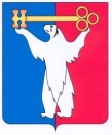 АДМИНИСТРАЦИЯ ГОРОДА НОРИЛЬСКАКРАСНОЯРСКОГО КРАЯПОСТАНОВЛЕНИЕ23.06.2020                                               г. Норильск                                               № 314О внесении изменений в постановление Администрации города Норильска 
от 15.06.2015 № 294В целях урегулирования вопросов, касающихся оплаты труда работников муниципальных учреждений муниципального образования город Норильск, занятых в трудовых отрядах школьников,ПОСТАНОВЛЯЮ:1. 	Внести в Типовое положение об оплате труда работников муниципальных учреждений муниципального образования город Норильск, занятых в трудовых отрядах школьников, утвержденное постановлением Администрации города Норильска от 15.06.2015 № 294 (далее – Положение), следующие изменения:1.1. Пункт 2.2 Положения изложить в следующей редакции:«2.2. Минимальный размер оклада работникам ТОШ устанавливается на основе профессиональной квалификационной группы, утвержденной Приказом Минздравсоцразвития РФ от 29.05.2008 № 248н «Об утверждении профессиональных квалификационных групп общеотраслевых профессий рабочих»:».1.2. 	В пункте 2.3.2 Положения цифры «4,42006» заменить цифрами «4,14276».2. Опубликовать настоящее постановление в газете «Заполярная правда» и разместить его на официальном сайте муниципального образования город Норильск.3. Настоящее постановление вступает в силу с 01.06.2020. Глава города Норильска	                                                                          Р.В. АхметчинКвалификационные уровниМинимальный размер оклада руб.Профессиональная квалификационная группа «Общеотраслевые профессии рабочих первого уровня»Профессиональная квалификационная группа «Общеотраслевые профессии рабочих первого уровня»1 квалификационный уровень (подсобный рабочий)2 928,0